根据民权法案第六章或美国残疾人法案，任何认为自己受到非法歧视的人士都可以向Mystic Valley长者服务机构提出投诉。如欲投诉，您可以下载随附的表格，填妥后邮寄至：Mystic Valley Elder Services, Inc. Attn: Director of Quality Improvement and Evaluation300 Commercial Street, #19Malden, MA 02148电邮: LBeauregard@mves.org 投诉程序任何认为自己受到基于种族、肤色、祖籍国（语言）或残疾而受到歧视的人都可以提交投诉。 MVES（Mystic Valley长者服务机构）将调查在指称事件发生后不超过180天收到的投诉。 在收到投诉后十 (10) 个工作日内，MVES 将审查投诉以决定是否需要展开调查。 投诉人将收到一封信，通知他/她是否会对有关投诉进行调查。 如果不进行调查，将会说明原因。MVES 在决定投诉需要进行调查后将在三十 (30) 个工作日来完成调查。 如果需要更多信息，MVES 会联系投诉人。投诉人有十 (10) 个工作日回复额外信息。如果 MVES 在十 (10) 个工作日内未收到额外信息，则有可能终止调查。调查完成后，MVES会致函投诉人以详细说明调查结果。该信函将说明歧视指控是否得到证实，以及做出决定的理由。 如果指控得到证实，MVES 将实施纠正行动计划，以确保符合民权法案第六章和/或美国残疾人法案。致投诉人的信函会解释MVES 将采取哪些步骤来解决歧视性做法。如果投诉人不同意MVES的调查结果，他/她/他们可以向Mystic Valley长者服务机构的首席执行官提出上诉。上诉方必须提供在最初调查过程中无法获得的任何新信息，这些信息可能会导致 MVES重新考虑其决定。上诉请求和任何新信息必须在调查结果信函发送之日起10个工作日内提交。在审查此信息后，MVES将发送修订的决议信或通知上诉方原始决议和调查结果仍然有效。如果 MVES未能证实投诉的有效性，投诉人将有机会向马萨诸塞州交通部和/或联邦运输管理局提交投诉。向这些机构提交投诉的联系信息和流程将在MVES发送给投诉人的信函中提供。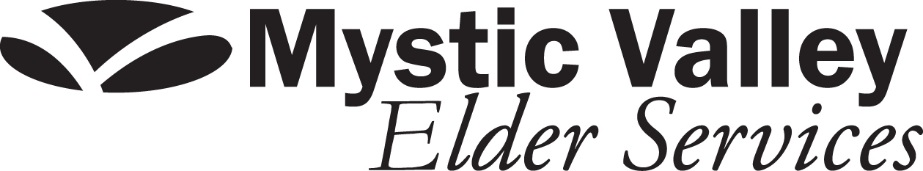 美国残疾人法案和民权法案投诉表投诉人名字:							投诉人电话号码:						投诉人住宅街道地址: 					投诉人所在城市，州，邮政编码:				投诉人电子邮箱地址: 					您认为有歧视行为的个人或组织的名称：指明涉嫌歧视的性质（勾选所有适用项）：涉嫌事件发生的地点：			涉嫌事件发生的日期:              		你认为谁是歧视的受害者？ 你本人 其他人, 请指明: 				 一类人, 请指明: 				请描述您的投诉，包括具体细节，例如姓名、日期、时间和证人。 尽可能清楚地详细说明发生经过，您可以附上其它材料。您是否曾向任何其它机构（联邦、州或地方）提交过投诉? 是, 请指明:	  否签名:  _______________________________ 日期: ___________________请将此投诉表邮寄至：Director of Quality Improvement and EvaluationMystic Valley Elder Services, Inc.300 Commercial Street, #19Malden, MA 02148或电邮至: LBeauregard@mves.org 受民权法案第六章保护的类别受美国残疾人法案或其他联邦和/或州法律保护的类别 种族 残障 肤色 年龄 祖籍国  (语言) 性别 其它 